                                  "Просыпалочки"                                                                                                      1. Все проснулись, потянулись,Ручками подвигали, ножками подрыгали.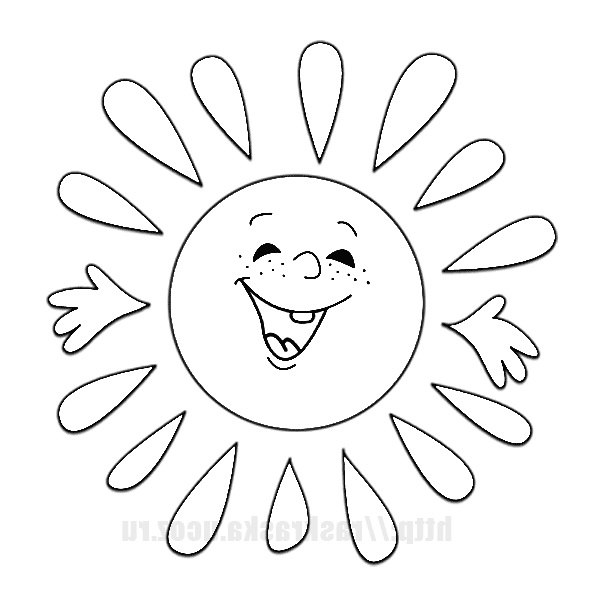 С боку на бок повернулись –Окончательно проснулись! Ладошками похлопали,Ножками потопали.По дороженьке пойдем,До водички мы дойдем:После умыванияПриступим к одеванию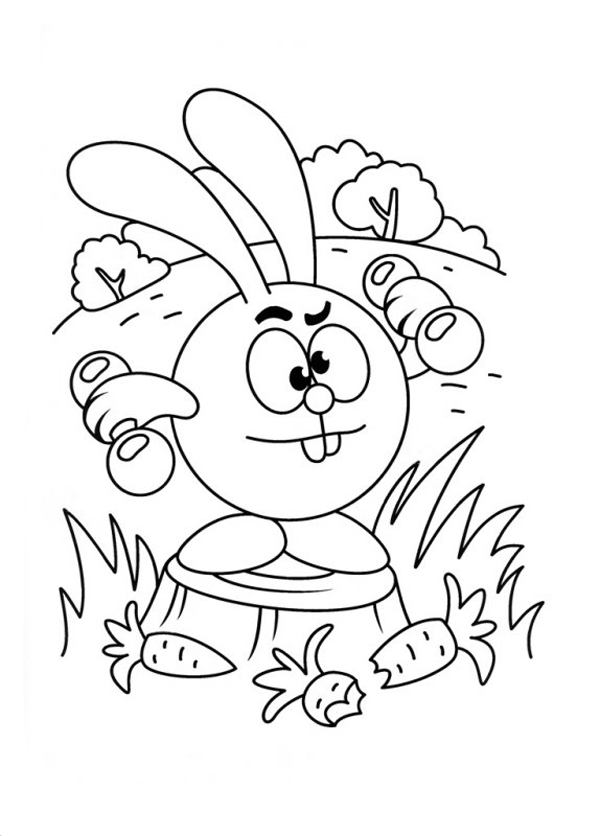 2. Глазки открываются,Детки просыпаются.Мы потянемся слегка,Мы помнем себе бока.Поспали замечательно,Проснулись окончательно.Кулачками тук-тук,Пяточками стук-стук.Мы попрыгаем немножкоИ пойдем к своей одежке.                                 Пальчиковые игры помогут вашему малышу: 
-Развить внимание и терпение 
-Стимулировать фантазию, проявление творческих способностей 
-Научиться управлять своим телом, чувствовать себя уверенно в системе "телесных координат", 
что предотвратит возможность возникновения неврозов 
-Ощутить радость взаимопонимания без слов.Мальчик с пальчик1.Мальчик с пальчикГде ты был?(Большой палец левой руки четыре раза сгибается).2.-Долго по лесу бродил!(Большой палец правой руки четыре раза сгибается).3.Встретил медведя4.волка5.зайку6.ёжика в иголках.(Большой палец правой руки поочерёдно соприкасается с остальными).7.Встретил белочку8.синичку9.встретил лося10.и лисичку.(Большой палец левой руки поочерёдно соприкасается с остальными).ЁЖИКРуки сложены в замокЕжик, ежик колкийПокажи иголки  (Поднимаем пальчики не расцепляя руки)Вот они! Вот они!Ежик, ежик колкий,Спрячь свои иголки! (Пальчики опускаем)Маленький колючий еж,До чего же ты хорош!Вот свернулся еж в клубок (пальцы рук сомкнуть в "замок")Потому что еж продрог (сильно напрячь пальцы и кисти рук)Лучик ежика коснулся (ослабить напряжение)Ежик к солнцу потянулся (пальцы выпрямить, ладони сомкнуты, локти разведены в стороны)Затем можно попросить детей самим сладко-сладко потянуться.ОТГАДАЙ  ЗАГАДКИ,  А СЛОВА ВПИШИ  В  СООТВЕТСТВУЮЩИЕ  КЛЕТКИ.  ЕСЛИ  ПРАВИЛЬНО ОТГАДАЕШЬ, В ВЫДЕЛЕННЫХ  КЛЕТКАХ  ПРОЧТЁШЬ  НАЗВАНИЕ  ВИДА СПОРТА
                                                                     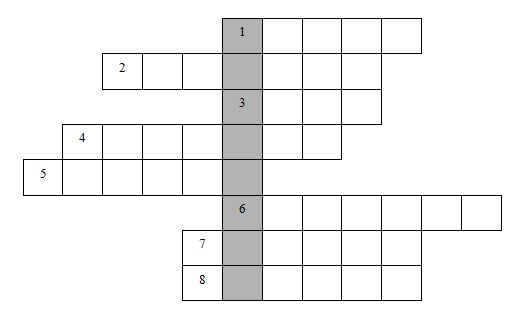  1. Станут два братца на речке купаться, лодке на месте стоять не дают. 
2. Под вражеским обстрелом стоят солдаты смело; если их собьют, они опять встают. 
3. Два берёзовых коня по снегам  несут меня. 
4. Ежедневно, встав с постели, поднимаю я … 
5. И мяч, и шайбу клюшкой бей, а называюсь я … 
6. Долго ходом шли коньковым  друг     за     дружкой     и    опять,   хвать    винтовки    –    и   стрелять. 
7. Два железных коня у меня, по реке они возят меня. 8. Он в голубых просторах летает без мотора. Салат из моркови с яблокомбольшое яблоко – 1 шт.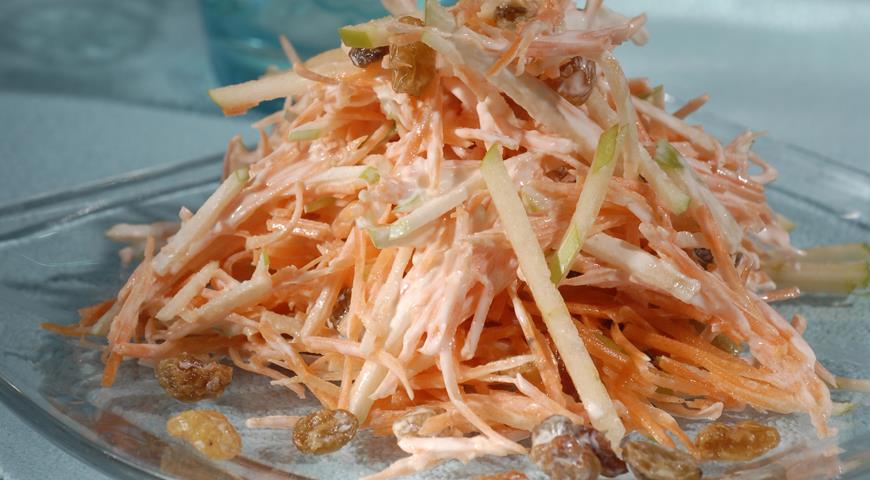 майонез – 4 ст. л.изюм – 0,5 стаканаморковь среднего размера – 3 шт.сахар – 1 ч. л.*Морковь очистить, натереть на крупной терке. Изюм промыть, залить кипятком, отставить на 10 мин. Затем воду слить, изюм обсушить.*Яблоко натереть на крупной терке. Соединить в миске морковь, яблоко и изюм.*Залить салат майонез, посыпать сахаром и перемешать. Переложить на блюдо и подать.Нарисуй весёлый мячик, который занимается спортом.